Computer systems architectures
CM12002Russell Bradford2023/241. Process ProtectionNext, we return briefly to resource protectionIn particular, protection of resources between users2. Process ProtectionUserids are used everywhereMemory: a chunk of memory has a userid associated. This tells the kernel which processes are allowed to access itFiles: each file has a userid associated. This tells the kernel which processes are allowed to access itSimilarly for other resourcesWe shall see more of this when we get to memory and filesExercise. Find out the userid allocated to you on the Uni’s linux.bath.ac.uk machine3. Process ProtectionA new process (usually) inherits the userid of its parent processOf course, this lead to another bootstrapping problem: how can a user get a process going in the first place?If there are no processes running with my userid, how can I ever get a process to be created?So there is a distinguished user, variously called the  superuser or root or administratorThis is mostly a normal user, but the OS allows it full access to other users’ files, processes, etc.In particular, root can suspend or kill any user’s processes and read or modify their files4. Process ProtectionDon’t confuse the root user with kernel modeRoot’s processes run in user mode, just like other users’ processesHardware access is still mediated by the OS, but the inter-user protections are not enforced by the OS for rootIn the OS there is the equivalent ofif uid_of_process == uid_of_resource or uid_of_process == uid_of_root
then
    allow access
else
    disallow access5. Process ProtectionCritically, root can change the userid of its processes: by doing so it gives away its privileges, but thereby allows a normal user to have a processWhen a user logs in to a system a process, owned by root, starts up, changes its userid to the user, and then starts other processes as that user6. Process ProtectionMany resources are restricted by the OS so only the superuser can use them: this provides an extra level of protection to resources that are sensitiveFor example, shutting down the computer. We can’t allow any user process to turn off the computer, so this operation is restricted by the kernel to the root userAny shutdown program will need to have root ownership and this will be carefully policed by the system7. Process ProtectionRoot is generally trusted by the kernel and allowed access to everyone’s resourcesSo root-owned processes can completely trash everyone’s programs and data on the machine if they want toThis is why you should keep the use of the administrator account to a minimumDoing everyday stuff as administrator is just asking for trouble, and is throwing away many of the protection mechanisms that OSs have developed to provide8. Process ProtectionThis user-level protection is what prevents your processes from interfering with my processes: as we have different userids, the kernel knows to keep them separateIn particular, if you download an application or Web page that contains a malicious worm or virus, properly working user protection will limit the damage that malware can do to just your files and your processesNot ideal, but better than letting the malware have full reign over the entire machine9. Process ProtectionA big part of the spread of malware in Windows OSs is the weakness of this kind of barrier to their spread: too many programs run as administrator and this can ultimately cause the entire system to be affectedNote that if your OS requires the use of a virus checker, this is a strong sign that your OS is not confident in its implementation of process protectionVirus scanners address the symptom, not the problem10. Process ProtectionSummary: user protection is useful and helpfulSo don’t run things as root/administrator unless absolutely necessaryAnd don’t confuse it with kernel/user mode11. Inter-Process CommunicationWe now look at how processes communicate amongst themselvesMany processes can be created, process, then exit without needing to refer to any other processBut there are many processes that need to send data to, or receive data from other running processesFor example, a new program starting might wish to tell the process managing the display that it wishes to pop up a window on the displayOr one process has to wait for another to finish some action (e.g., pop up a window) before it can progress itself: this is  synchronisation12. Inter-Process CommunicationInter-Process Communication (IPC) can be achieved in many different ways, but all must be, at base, supported by the OS; recall that by default the kernel tries to stop one process interfering with another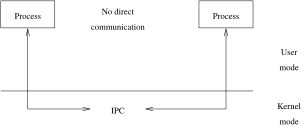 13. Inter-Process CommunicationIPC contradicts this non-interference, and so must be treated very carefully by the kernelThere must be rules and restrictions, or else one process could just blast another process with data, preventing it from doing any useful work14. Inter-Process CommunicationWe shall be looking atFilesPipesShared memoryas a sample of IPC mechanisms15. Inter-Process CommunicationFilesA simple way for two processes to communicate is using an existing resource, namely filesOn the face of it this is justProcess A wishes to send some data to process BA writes it to a fileB reads itThis seems easyBut it’s much harder than this, of course16. Inter-Process CommunicationFilesWhich file to use? A and B need to agree on a filename to use, but this is not so easy. They can use a single “well-known” file, but this is problematic if many processes are all writing to the same file simultaneously. For example, C wants to communicate with D at the same time via the same fileThere could be a separate file for each pair of processes, but to agree on a file name A and B must have previously communicated…How does B know when data has arrived? B might have to repeatedly poll the file until the data arrives. This doesn’t scale well to large numbers of files or processes17. Inter-Process CommunicationFilesThe file protections must be set properly (recall userids) to allow only the authorised processes to read/write to themFiles are quite slow relative to the mechanisms we are going to see laterIn general, files are not used for IPCBut they should be considered as a choice when huge amounts of data need to be transferredExercise Read about the mechanism of choice to transfer the data describing the first ever image of a black hole (April 2019)18. Inter-Process CommunicationPipesA pipe is an IPC mechanism provided by some OSsConceptually, a pipe connects two processes together, taking output from one and feeding it as input to the other(70,10) (0,0)(10,10)keybd (10,5)(1,0)10 (20,0)(10,10)Proc 1 (30,5)(1,0)10 (40,0)(10,10)Proc 2 (50,5)(1,0)10 (60,0)(10,10)screenThis might be part of a larger pipelineAnd the pipes go via the kernel, not directly between processes19. Inter-Process CommunicationPipesPipes have a fixed size: 4096 bytes is commonA writes to the pipe, B reads from the pipe and they do so independently of each otherThis is like the way we pass data via filesBut pipes also provide synchronisation20. Inter-Process CommunicationPipesA writes bytes into the pipe: if the pipe gets full, A is blocked by the OS until space is freed up by B reading someB reads bytes from the pipe: if the pipe gets empty, B is blocked by the OS until bytes are available by A writing someThus the scheduling of A and B can be affectedBytes are read out in the same order they were written in: FIFONote there are two kinds of communication here: (1) the data, and (2) synchronisation on production/consumption of the data21. Inter-Process CommunicationPipesA pipe is implemented as a buffer (chunk of memory) held by the kernel, not directly accessible by user processesA write to or read from the pipe involves a syscallThis is how the kernel can control blocking A and B, making sure A does not overfill the buffer and making sure B is not reading data that is not there22. Inter-Process CommunicationPipes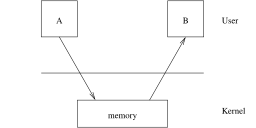 Implementation of a PipeIf A wants to write to the pipe, it makes a system call: the kernel can check for space in the buffer and block A if necessarySymmetrically for B reading from the pipe23. Inter-Process CommunicationPipesPipes are supported well by Unix and are very easy to create and use when using a shell24. AsideA shell is just a program that waits for you to type something and then possibly creates some new processes according to what you typed: it provides a command line interface (CLI)Popular with Unix derivatives, unpopular with Windows derivatives25. Inter-Process CommunicationPipesPipes are supported well by Unix and are very easy to create and use when using a shell% ps | sortThe % is the shell prompt; ps is the “list processes” command; sort is a sorting program; the | is the notation for a pipe in this shellSo this displays a sorted list of processes26. Inter-Process CommunicationPipesPipes aresimple and efficienteasy to use from programs and from a shella powerful way of combining processes and programsused a great deal27. Inter-Process CommunicationPipesBut alsoare unidirectionaltechnical detail: are only between related processes. Often one is the parent of the othercan trivially create deadlocks if you use them carelessly (A creates a child process B with two pipes AB and BA…)28. Inter-Process CommunicationPipesPipes are so useful there have been a couple of extensions:Named Pipes: these can can be shared by unrelated processes, but have the naming problem that IPC using files haveSockets: pipes between processes on different machines. The basis of the Internet29. Inter-Process CommunicationSocketsA socket allows bidirectional IPC between two processes (pipes are unidirectional for mostly historical reasons)The processes may be on the same or widely remote machinesThe technical issues behind implementing sockets are clearly much more complicated than basic pipes, but they present the same kind of FIFO, byte oriented, blocking channelA lot of the modern world is built on top of sockets!